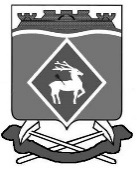 РОССИЙСКАЯ  ФЕДЕРАЦИЯРОСТОВСКАЯ ОБЛАСТЬМУНИЦИПАЛЬНОЕ ОБРАЗОВАНИЕ «БЕЛОКАЛИТВИНСКИЙ РАЙОН»АДМИНИСТРАЦИЯ БЕЛОКАЛИТВИНСКОГО РАЙОНА ПОСТАНОВЛЕНИЕот 05.02. 2024  № 174г.  Белая КалитваОб организации работы по предоставлению мер социальной поддержки отдельным категориям граждан Белокалитвинского района В целях предоставления мер социальной поддержки отдельным категориям граждан Белокалитвинского района в соответствии с Областным законом Ростовской области от 03.08.2007 №758-ЗС «О наделении органов местного самоуправления государственными полномочиями Ростовской области по предоставлению гражданам субсидий на оплату жилых помещений и коммунальных услуг», Областным законом Ростовской области от 31.07.2009                     № 274-ЗС «О наделении органов местного самоуправления государственными полномочиями Ростовской области по предоставлению мер социальной поддержки отдельным категориям граждан» и с действующими в Ростовской области порядками, утвержденными постановлениями Правительства Ростовской области  от 09.12.2011 № 212 «О порядке расходования субвенций, поступающих в областной бюджет из федерального бюджета на финансовое обеспечение расходов по оплате жилищно-коммунальных услуг, оказываемых отдельным категориям граждан, а также на выплату единовременного пособия беременной жене военнослужащего, проходящего военную службу по призыву, и ежемесячного пособия на ребенка военнослужащего, проходящего военную службу по призыву», от 15.12.2011 № 232 «О расходовании средств областного бюджета на предоставление гражданам в целях оказания социальной поддержки субсидий на оплату жилых помещений и коммунальных услуг, материальной и иной помощи для погребения, мер социальной поддержки в соответствии с отдельными нормативными правовыми актами социальной направленности,                        а также об условиях и порядке их предоставления», от 29.12.2012 № 1159                                   «О расходовании средств областного бюджета на предоставление ежемесячной денежной выплаты на третьего ребенка или последующих детей, установлении величины среднедушевого денежного дохода населения для определения права на ее получение, а также порядке учета доходов семьи и исчисления среднедушевого дохода семьи», от 23.06.2016 № 425 «Об утверждении Положения о порядке предоставления компенсации расходов на уплату взносов на капитальный ремонт общего имущества в многоквартирном доме отдельным категориям граждан, проживающих на территории Ростовской области, и расходования средств областного бюджета на ее предоставление», от 19.12.2022 № 1099 «О порядке назначения и предоставления ежемесячной денежной выплаты семьям, имеющим детей с фенилкетонурией», Администрация Белокалитвинского района постановляет:1. Утвердить поставщиков, предоставляющих услуги по бесплатному изготовлению и ремонту зубных протезов, погребению умерших, невостребованных и неопознанных трупов, перевозке граждан льготных категорий в соответствии с нормативными правовыми актами социальной направленности, согласно приложению №1.2. Управлению социальной защиты населения Администрации Белокалитвинского района (Кушнарева Т.А.):2.1. Осуществлять учет и подтверждение права на предоставление гражданам субсидий на оплату жилых помещений и коммунальных услуг,  материальной и иной помощи для погребения, мер социальной поддержки, пособий и выплат (далее – социальные выплаты) гражданам Белокалитвинского района, установленных следующими нормативными правовыми актами:1)  Федеральным законом от 12.01.1995 № 5-ФЗ «О ветеранах»;2) Федеральным законом от 24.11.1995 № 181-ФЗ «О социальной защите инвалидов в Российской Федерации»;3) Законом Российской Федерации от 15.05.1991 № 1244-1 «О социальной защите граждан, подвергшихся воздействию радиации вследствие катастрофы на Чернобыльской АЭС»;4) Федеральным законом от 26.11.1998 № 175-ФЗ «О социальной защите граждан Российской Федерации, подвергшихся воздействию радиации вследствие аварии в 1957 году на производственном объединении «Маяк» и сбросов радиоактивных отходов в реку «Теча»;5) Федеральным законом от 10.01.2002  № 2-ФЗ «О социальных гарантиях гражданам, подвергшимся радиационному воздействию вследствие ядерных испытаний на Семипалатинском полигоне»;6) Постановлением Верховного Совета Российской Федерации                                    от 27.12.1991 № 2123-1 «О распространении действия Закона РСФСР «О социальной защите граждан, подвергшихся  воздействию радиации вследствие катастрофы на Чернобыльской АЭС» на граждан из подразделений особого риска»;7) Постановлением Правительства Российской Федерации от 14.12.2005                      № 761 «О предоставлении субсидий на оплату жилого помещения и коммунальных услуг»;8) Областным законом от 22.10.2004 № 175-ЗС «О социальной поддержке ветеранов труда»;9) Областным законом от 22.10.2004 № 164-ЗС «О социальной поддержке граждан, пострадавших от политических репрессий»;10) Областным законом от 20.09.2007 № 763-ЗС «О ветеранах труда Ростовской области»;11) Областным законом от 22.10.2004 № 165-ЗС «О социальной поддержке детства в Ростовской области»;12) Областным законом от 17.01.2005 № 274-ЗС «О социальной поддержке отдельных категорий граждан, работающих и проживающих в Ростовской области»;13) Областным законом от 22.10.2004 № 163-ЗС «О социальной поддержке тружеников тыла»;14) Областным законом от 04.05.2016 № 511-ЗС «О предоставлении компенсации расходов на уплату взносов на капитальный ремонт отдельным категориям граждан»;15) Областным законом от 22.10.2004 № 176-ЗС «О государственном ежемесячном пособии на ребенка гражданам, проживающим на территории Ростовской области»;16) Областным законом от 03.05.2005 № 303-ЗС «О предоставлении материальной и иной помощи для погребения умерших за счет средств областного бюджета»; 17) Областным законом от 22.06.2012 № 882-ЗС «О ежемесячной денежной выплате на третьего или последующих детей гражданам Российской Федерации, проживающим на территории Ростовской области»; 18) Областным законом от 22.10.2004 № 174-ЗС «Об адресной социальной помощи в Ростовской области»;19) Областным законом от 18.11.2011 № 727-ЗС «О региональном материнском капитале»;20) Постановлением Правительства Ростовской области от 04.07.2013                      № 429 «Об оказании адресной социальной помощи на основании социального контракта»;21) Постановлением Правительства Ростовской области от 05.07.2012                       № 588 «О порядке оказания адресной социальной помощи в Ростовской области»;22) Постановлением Правительства Ростовской области от 23.12.2011                        № 281 «О предоставлении мер социальной поддержки беременных женщин из малоимущих семей, кормящих матерей и детей в возрасте до трех лет из малоимущих семей»;23) Постановлением Правительства Ростовской области от 30.12.2011                       № 311 «О Порядке предоставления адресной социальной выплаты, а также о Порядке расходования средств областного бюджета на её предоставление»;24) Постановлением Правительства Ростовской области от 05.07.2012                         № 593 «О предоставлении гражданам в целях оказания социальной поддержки субсидий на оплату жилого помещения и коммунальных услуг в Ростовской области»;25) Решением Собрания депутатов Белокалитвинского района от 27.08.2009 № 405 «Об утверждении Положения об условиях и порядке назначения государственной пенсии за выслугу лет лицам, замещавшим муниципальные должности и должности муниципальной службы»;26) Федеральным законом от 20.07.2012 № 125-ФЗ «О донорстве крови и ее компонентов»;27) Постановлением Правительства Ростовской области от 11.07.2014                     № 499 «О порядке использования гражданами средств регионального материнского капитала».2.2 Заключить договоры с поставщиками услуг, определенными приложением №1 к настоящему постановлению, о возмещении расходов за предоставленные меры социальной поддержки в соответствии с нормативными правовыми актами, указанными в абзацах 8, 9, 10, 13, 16 подпункта 2.1. пункта 2 настоящего постановления.2.3. Заключать соглашения об информационном обмене данными для расчета компенсации на оплату жилого помещения и коммунальных услуг отдельным категориям граждан с организациями, осуществляющими расчеты по оплате жилищно-коммунальных услуг. 2.4. Осуществлять социальные выплаты, предусмотренные нормативными правовыми актами, указанными в подпункте 2.1 пункта 2 настоящего постановления,  на счета:кредитных организаций (банков) – с приложением в электронном виде или на бумажных носителях списков получателей для зачисления их на лицевые счета граждан;почтового предприятия – с приложением доставочных документов (поручений) и сопроводительных документов к ним (реестров-отчетов, сопроводительных описей) для осуществления выплат; 3. Финансовому управлению Администрации Белокалитвинского района (Демиденко В.И.) производить финансирование Управления социальной защиты населения Администрации Белокалитвинского района для осуществления социальных выплат на основании сводной бюджетной росписи бюджета Белокалитвинского района в пределах лимитов бюджетных обязательств в установленном для исполнения местного бюджета порядке.4.  Первому заместителю главы Администрации Белокалитвинского района по жилищно-коммунальному хозяйству и делам ГО и ЧС Каюдину О.Э. оказывать содействие в заключении соглашений о взаимодействии по вопросам, связанным с предоставлением Управлению на безвозмездной основе сведений, необходимых для расчета компенсации на оплату жилого помещения и коммунальных услуг отдельным категориям граждан, с организациями, осуществляющими расчеты по оплате жилищно-коммунальных услуг. 5. Заместителю главы Администрации Белокалитвинского района по строительству, промышленности, транспорту, связи Голубову В.Г. осуществлять контроль за правильностью предоставляемых транспортными предприятиями отчетов о количестве фактически перевезенных граждан льготных категорий по электронному учету поездок.6. Настоящее постановление вступает в силу после его официального опубликования и применяется к правоотношениям, возникшим с 01 января 2024 года.7. Контроль за выполнением настоящего постановления  возложить на заместителя  главы  Администрации  Белокалитвинского района по социальным вопросам Керенцеву Е.Н., первого заместителя главы Администрации Белокалитвинского района по жилищно-коммунальному хозяйству и делам ГО и ЧС Каюдина О.Э. и заместителя главы Администрации Белокалитвинского района по строительству, промышленности, транспорту, связи Голубова В.Г.     Глава Администрации  Белокалитвинского района						О.А. МельниковаВерно:Заместитель главы АдминистрацииБелокалитвинского районапо организационной и кадровой работе				Л.Г. ВасиленкоПриложение № 1 к постановлению Администрации Белокалитвинского районаот 05.02.2024 № 174ПЕРЕЧЕНЬ поставщиков, предоставляющих услуги по бесплатному изготовлению и ремонту зубных протезов, погребению умерших, невостребованных и неопознанных трупов, перевозке граждан льготных категорий в соответствии с нормативными правовыми актами социальной направленностиЗаместитель главы АдминистрацииБелокалитвинского районапо организационной и кадровой работе                             Л.Г. Василенко№ п/пНаименование поставщикаВид услугиНаименование нормативного правового акта, в соответствии с которым предоставляется льготируемая услуга12341Государственное бюджетное учреждение Ростовской области «Стоматологическая поликлиника» в Белокалитвинском районе Бесплатное изготовление и ремонт зубных протезовОбластные законы: от 22.10.2004 №163-ЗС «О социальной поддержке тружеников тыла», от 22.10.2004 №164-ЗС «О социальной поддержке граждан, пострадавших от политических репрессий», от 22.10.2004 №175-ЗС «О социальной поддержке ветеранов труда», от 20.09.2007 №763-ЗС «О ветеранах труда Ростовской области»2Муниципальное бюджетное учреждение Белокалитвинского городского поселения «Центр благоустройства и озеленения»Оказание услуг по погребению умерших, невостребо-ванных и неопознанных труповОбластной закон от 03.05.2005 №303-ЗС «О предоставлении материальной и иной помощи для погребения умерших за счет средств областного бюджета»3Общество с ограниченной ответственностью «Автобаза №2», Общество с ограниченной ответственностью «Калитваавтотранс»Бесплатный проезд по электронному проездному документу на автомобильном транспорте общего пользования городских и внутрирай-онных маршрутовОбластные законы:  от 22.10.2004 №163-ЗС «О социальной поддержке тружеников тыла», от 22.10.2004 №164-ЗС «О социальной поддержке граждан, пострадавших от политических репрессий», от 22.10.2004 №175-ЗС «О социальной поддержке ветеранов труда», от 20.09.2007 №763-ЗС «О ветеранах труда Ростовской области»